別記様式第10号（第12条関係）※道路の位置の指定(変更・廃止)申請※道路の位置の指定(変更・廃止)申請※道路の位置の指定(変更・廃止)申請※道路の位置の指定(変更・廃止)申請※道路の位置の指定(変更・廃止)申請※道路の位置の指定(変更・廃止)申請※道路の位置の指定(変更・廃止)申請※道路の位置の指定(変更・廃止)申請※道路の位置の指定(変更・廃止)申請※道路の位置の指定(変更・廃止)申請※道路の位置の指定(変更・廃止)申請※道路の位置の指定(変更・廃止)申請公告年月日公告年月日公告年月日公告年月日公告年月日年　　月　　日年　　月　　日指定年月日指定年月日指定年月日年　　月　　日年　　月　　日　道路位置指定(変更・廃止)申請図縮尺付近見取図1／公告番号公告番号公告番号公告番号公告番号第　　　　　号第　　　　　号番号番号番号第　　　　　号第　　　　　号　道路位置指定(変更・廃止)申請図縮尺付近見取図1／　道路位置指定(変更・廃止)申請図縮尺地籍図1／承諾書※この図面のとおり道路位置の指定(変更・廃止)を承諾いたします。　　年　　月　　日申請者　　　　　　　　　　　　　　　　　様※この図面のとおり道路位置の指定(変更・廃止)を承諾いたします。　　年　　月　　日申請者　　　　　　　　　　　　　　　　　様※この図面のとおり道路位置の指定(変更・廃止)を承諾いたします。　　年　　月　　日申請者　　　　　　　　　　　　　　　　　様※この図面のとおり道路位置の指定(変更・廃止)を承諾いたします。　　年　　月　　日申請者　　　　　　　　　　　　　　　　　様※この図面のとおり道路位置の指定(変更・廃止)を承諾いたします。　　年　　月　　日申請者　　　　　　　　　　　　　　　　　様※この図面のとおり道路位置の指定(変更・廃止)を承諾いたします。　　年　　月　　日申請者　　　　　　　　　　　　　　　　　様※この図面のとおり道路位置の指定(変更・廃止)を承諾いたします。　　年　　月　　日申請者　　　　　　　　　　　　　　　　　様※この図面のとおり道路位置の指定(変更・廃止)を承諾いたします。　　年　　月　　日申請者　　　　　　　　　　　　　　　　　様申請者住所・氏名申請者住所・氏名申請者住所・氏名　道路位置指定(変更・廃止)申請図縮尺地籍図1／承諾書※この図面のとおり道路位置の指定(変更・廃止)を承諾いたします。　　年　　月　　日申請者　　　　　　　　　　　　　　　　　様※この図面のとおり道路位置の指定(変更・廃止)を承諾いたします。　　年　　月　　日申請者　　　　　　　　　　　　　　　　　様※この図面のとおり道路位置の指定(変更・廃止)を承諾いたします。　　年　　月　　日申請者　　　　　　　　　　　　　　　　　様※この図面のとおり道路位置の指定(変更・廃止)を承諾いたします。　　年　　月　　日申請者　　　　　　　　　　　　　　　　　様※この図面のとおり道路位置の指定(変更・廃止)を承諾いたします。　　年　　月　　日申請者　　　　　　　　　　　　　　　　　様※この図面のとおり道路位置の指定(変更・廃止)を承諾いたします。　　年　　月　　日申請者　　　　　　　　　　　　　　　　　様※この図面のとおり道路位置の指定(変更・廃止)を承諾いたします。　　年　　月　　日申請者　　　　　　　　　　　　　　　　　様※この図面のとおり道路位置の指定(変更・廃止)を承諾いたします。　　年　　月　　日申請者　　　　　　　　　　　　　　　　　様　道路位置指定(変更・廃止)申請図縮尺構造図1／承諾書※この図面のとおり道路位置の指定(変更・廃止)を承諾いたします。　　年　　月　　日申請者　　　　　　　　　　　　　　　　　様※この図面のとおり道路位置の指定(変更・廃止)を承諾いたします。　　年　　月　　日申請者　　　　　　　　　　　　　　　　　様※この図面のとおり道路位置の指定(変更・廃止)を承諾いたします。　　年　　月　　日申請者　　　　　　　　　　　　　　　　　様※この図面のとおり道路位置の指定(変更・廃止)を承諾いたします。　　年　　月　　日申請者　　　　　　　　　　　　　　　　　様※この図面のとおり道路位置の指定(変更・廃止)を承諾いたします。　　年　　月　　日申請者　　　　　　　　　　　　　　　　　様※この図面のとおり道路位置の指定(変更・廃止)を承諾いたします。　　年　　月　　日申請者　　　　　　　　　　　　　　　　　様※この図面のとおり道路位置の指定(変更・廃止)を承諾いたします。　　年　　月　　日申請者　　　　　　　　　　　　　　　　　様※この図面のとおり道路位置の指定(変更・廃止)を承諾いたします。　　年　　月　　日申請者　　　　　　　　　　　　　　　　　様　道路となる土地の地名地番　　　　　　　　　　　　　　　　　　　　　　　　　　指定幅員　　　　　m　・　指定延長　　　　　　m　・　道路面積　　　　　　m2　有効幅員　　　　　m　・　有効延長　　　　　　m　・　関係土地面積　　　　m2　　　　　　　　　　 　　　　　　　　　　　　　 　　　合計面積　　　　　　m2　道路となる土地の地名地番　　　　　　　　　　　　　　　　　　　　　　　　　　指定幅員　　　　　m　・　指定延長　　　　　　m　・　道路面積　　　　　　m2　有効幅員　　　　　m　・　有効延長　　　　　　m　・　関係土地面積　　　　m2　　　　　　　　　　 　　　　　　　　　　　　　 　　　合計面積　　　　　　m2　道路となる土地の地名地番　　　　　　　　　　　　　　　　　　　　　　　　　　指定幅員　　　　　m　・　指定延長　　　　　　m　・　道路面積　　　　　　m2　有効幅員　　　　　m　・　有効延長　　　　　　m　・　関係土地面積　　　　m2　　　　　　　　　　 　　　　　　　　　　　　　 　　　合計面積　　　　　　m2　道路となる土地の地名地番　　　　　　　　　　　　　　　　　　　　　　　　　　指定幅員　　　　　m　・　指定延長　　　　　　m　・　道路面積　　　　　　m2　有効幅員　　　　　m　・　有効延長　　　　　　m　・　関係土地面積　　　　m2　　　　　　　　　　 　　　　　　　　　　　　　 　　　合計面積　　　　　　m2承諾書※この図面のとおり道路位置の指定(変更・廃止)を承諾いたします。　　年　　月　　日申請者　　　　　　　　　　　　　　　　　様※この図面のとおり道路位置の指定(変更・廃止)を承諾いたします。　　年　　月　　日申請者　　　　　　　　　　　　　　　　　様※この図面のとおり道路位置の指定(変更・廃止)を承諾いたします。　　年　　月　　日申請者　　　　　　　　　　　　　　　　　様※この図面のとおり道路位置の指定(変更・廃止)を承諾いたします。　　年　　月　　日申請者　　　　　　　　　　　　　　　　　様※この図面のとおり道路位置の指定(変更・廃止)を承諾いたします。　　年　　月　　日申請者　　　　　　　　　　　　　　　　　様※この図面のとおり道路位置の指定(変更・廃止)を承諾いたします。　　年　　月　　日申請者　　　　　　　　　　　　　　　　　様※この図面のとおり道路位置の指定(変更・廃止)を承諾いたします。　　年　　月　　日申請者　　　　　　　　　　　　　　　　　様※この図面のとおり道路位置の指定(変更・廃止)を承諾いたします。　　年　　月　　日申請者　　　　　　　　　　　　　　　　　様　道路となる土地の地名地番　　　　　　　　　　　　　　　　　　　　　　　　　　指定幅員　　　　　m　・　指定延長　　　　　　m　・　道路面積　　　　　　m2　有効幅員　　　　　m　・　有効延長　　　　　　m　・　関係土地面積　　　　m2　　　　　　　　　　 　　　　　　　　　　　　　 　　　合計面積　　　　　　m2　道路となる土地の地名地番　　　　　　　　　　　　　　　　　　　　　　　　　　指定幅員　　　　　m　・　指定延長　　　　　　m　・　道路面積　　　　　　m2　有効幅員　　　　　m　・　有効延長　　　　　　m　・　関係土地面積　　　　m2　　　　　　　　　　 　　　　　　　　　　　　　 　　　合計面積　　　　　　m2　道路となる土地の地名地番　　　　　　　　　　　　　　　　　　　　　　　　　　指定幅員　　　　　m　・　指定延長　　　　　　m　・　道路面積　　　　　　m2　有効幅員　　　　　m　・　有効延長　　　　　　m　・　関係土地面積　　　　m2　　　　　　　　　　 　　　　　　　　　　　　　 　　　合計面積　　　　　　m2　道路となる土地の地名地番　　　　　　　　　　　　　　　　　　　　　　　　　　指定幅員　　　　　m　・　指定延長　　　　　　m　・　道路面積　　　　　　m2　有効幅員　　　　　m　・　有効延長　　　　　　m　・　関係土地面積　　　　m2　　　　　　　　　　 　　　　　　　　　　　　　 　　　合計面積　　　　　　m2承諾書権利別道路となる土地の地名地番道路となる土地の地名地番道路となる土地の地名地番道路となる土地の地名地番道路となる土地の地名地番道路となる土地の地名地番土地所有者・権利者住所・氏名・印土地所有者・権利者住所・氏名・印土地所有者・権利者住所・氏名・印土地所有者・権利者住所・氏名・印　道路となる土地の地名地番　　　　　　　　　　　　　　　　　　　　　　　　　　指定幅員　　　　　m　・　指定延長　　　　　　m　・　道路面積　　　　　　m2　有効幅員　　　　　m　・　有効延長　　　　　　m　・　関係土地面積　　　　m2　　　　　　　　　　 　　　　　　　　　　　　　 　　　合計面積　　　　　　m2　道路となる土地の地名地番　　　　　　　　　　　　　　　　　　　　　　　　　　指定幅員　　　　　m　・　指定延長　　　　　　m　・　道路面積　　　　　　m2　有効幅員　　　　　m　・　有効延長　　　　　　m　・　関係土地面積　　　　m2　　　　　　　　　　 　　　　　　　　　　　　　 　　　合計面積　　　　　　m2　道路となる土地の地名地番　　　　　　　　　　　　　　　　　　　　　　　　　　指定幅員　　　　　m　・　指定延長　　　　　　m　・　道路面積　　　　　　m2　有効幅員　　　　　m　・　有効延長　　　　　　m　・　関係土地面積　　　　m2　　　　　　　　　　 　　　　　　　　　　　　　 　　　合計面積　　　　　　m2　道路となる土地の地名地番　　　　　　　　　　　　　　　　　　　　　　　　　　指定幅員　　　　　m　・　指定延長　　　　　　m　・　道路面積　　　　　　m2　有効幅員　　　　　m　・　有効延長　　　　　　m　・　関係土地面積　　　　m2　　　　　　　　　　 　　　　　　　　　　　　　 　　　合計面積　　　　　　m2承諾書　道路となる土地の地名地番　　　　　　　　　　　　　　　　　　　　　　　　　　指定幅員　　　　　m　・　指定延長　　　　　　m　・　道路面積　　　　　　m2　有効幅員　　　　　m　・　有効延長　　　　　　m　・　関係土地面積　　　　m2　　　　　　　　　　 　　　　　　　　　　　　　 　　　合計面積　　　　　　m2　道路となる土地の地名地番　　　　　　　　　　　　　　　　　　　　　　　　　　指定幅員　　　　　m　・　指定延長　　　　　　m　・　道路面積　　　　　　m2　有効幅員　　　　　m　・　有効延長　　　　　　m　・　関係土地面積　　　　m2　　　　　　　　　　 　　　　　　　　　　　　　 　　　合計面積　　　　　　m2　道路となる土地の地名地番　　　　　　　　　　　　　　　　　　　　　　　　　　指定幅員　　　　　m　・　指定延長　　　　　　m　・　道路面積　　　　　　m2　有効幅員　　　　　m　・　有効延長　　　　　　m　・　関係土地面積　　　　m2　　　　　　　　　　 　　　　　　　　　　　　　 　　　合計面積　　　　　　m2　道路となる土地の地名地番　　　　　　　　　　　　　　　　　　　　　　　　　　指定幅員　　　　　m　・　指定延長　　　　　　m　・　道路面積　　　　　　m2　有効幅員　　　　　m　・　有効延長　　　　　　m　・　関係土地面積　　　　m2　　　　　　　　　　 　　　　　　　　　　　　　 　　　合計面積　　　　　　m2承諾書　道路となる土地の地名地番　　　　　　　　　　　　　　　　　　　　　　　　　　指定幅員　　　　　m　・　指定延長　　　　　　m　・　道路面積　　　　　　m2　有効幅員　　　　　m　・　有効延長　　　　　　m　・　関係土地面積　　　　m2　　　　　　　　　　 　　　　　　　　　　　　　 　　　合計面積　　　　　　m2　道路となる土地の地名地番　　　　　　　　　　　　　　　　　　　　　　　　　　指定幅員　　　　　m　・　指定延長　　　　　　m　・　道路面積　　　　　　m2　有効幅員　　　　　m　・　有効延長　　　　　　m　・　関係土地面積　　　　m2　　　　　　　　　　 　　　　　　　　　　　　　 　　　合計面積　　　　　　m2　道路となる土地の地名地番　　　　　　　　　　　　　　　　　　　　　　　　　　指定幅員　　　　　m　・　指定延長　　　　　　m　・　道路面積　　　　　　m2　有効幅員　　　　　m　・　有効延長　　　　　　m　・　関係土地面積　　　　m2　　　　　　　　　　 　　　　　　　　　　　　　 　　　合計面積　　　　　　m2　道路となる土地の地名地番　　　　　　　　　　　　　　　　　　　　　　　　　　指定幅員　　　　　m　・　指定延長　　　　　　m　・　道路面積　　　　　　m2　有効幅員　　　　　m　・　有効延長　　　　　　m　・　関係土地面積　　　　m2　　　　　　　　　　 　　　　　　　　　　　　　 　　　合計面積　　　　　　m2承諾書　道路となる土地の地名地番　　　　　　　　　　　　　　　　　　　　　　　　　　指定幅員　　　　　m　・　指定延長　　　　　　m　・　道路面積　　　　　　m2　有効幅員　　　　　m　・　有効延長　　　　　　m　・　関係土地面積　　　　m2　　　　　　　　　　 　　　　　　　　　　　　　 　　　合計面積　　　　　　m2　道路となる土地の地名地番　　　　　　　　　　　　　　　　　　　　　　　　　　指定幅員　　　　　m　・　指定延長　　　　　　m　・　道路面積　　　　　　m2　有効幅員　　　　　m　・　有効延長　　　　　　m　・　関係土地面積　　　　m2　　　　　　　　　　 　　　　　　　　　　　　　 　　　合計面積　　　　　　m2　道路となる土地の地名地番　　　　　　　　　　　　　　　　　　　　　　　　　　指定幅員　　　　　m　・　指定延長　　　　　　m　・　道路面積　　　　　　m2　有効幅員　　　　　m　・　有効延長　　　　　　m　・　関係土地面積　　　　m2　　　　　　　　　　 　　　　　　　　　　　　　 　　　合計面積　　　　　　m2　道路となる土地の地名地番　　　　　　　　　　　　　　　　　　　　　　　　　　指定幅員　　　　　m　・　指定延長　　　　　　m　・　道路面積　　　　　　m2　有効幅員　　　　　m　・　有効延長　　　　　　m　・　関係土地面積　　　　m2　　　　　　　　　　 　　　　　　　　　　　　　 　　　合計面積　　　　　　m2承諾書　道路となる土地の地名地番　　　　　　　　　　　　　　　　　　　　　　　　　　指定幅員　　　　　m　・　指定延長　　　　　　m　・　道路面積　　　　　　m2　有効幅員　　　　　m　・　有効延長　　　　　　m　・　関係土地面積　　　　m2　　　　　　　　　　 　　　　　　　　　　　　　 　　　合計面積　　　　　　m2　道路となる土地の地名地番　　　　　　　　　　　　　　　　　　　　　　　　　　指定幅員　　　　　m　・　指定延長　　　　　　m　・　道路面積　　　　　　m2　有効幅員　　　　　m　・　有効延長　　　　　　m　・　関係土地面積　　　　m2　　　　　　　　　　 　　　　　　　　　　　　　 　　　合計面積　　　　　　m2　道路となる土地の地名地番　　　　　　　　　　　　　　　　　　　　　　　　　　指定幅員　　　　　m　・　指定延長　　　　　　m　・　道路面積　　　　　　m2　有効幅員　　　　　m　・　有効延長　　　　　　m　・　関係土地面積　　　　m2　　　　　　　　　　 　　　　　　　　　　　　　 　　　合計面積　　　　　　m2　道路となる土地の地名地番　　　　　　　　　　　　　　　　　　　　　　　　　　指定幅員　　　　　m　・　指定延長　　　　　　m　・　道路面積　　　　　　m2　有効幅員　　　　　m　・　有効延長　　　　　　m　・　関係土地面積　　　　m2　　　　　　　　　　 　　　　　　　　　　　　　 　　　合計面積　　　　　　m2承諾書　道路となる土地の地名地番　　　　　　　　　　　　　　　　　　　　　　　　　　指定幅員　　　　　m　・　指定延長　　　　　　m　・　道路面積　　　　　　m2　有効幅員　　　　　m　・　有効延長　　　　　　m　・　関係土地面積　　　　m2　　　　　　　　　　 　　　　　　　　　　　　　 　　　合計面積　　　　　　m2　道路となる土地の地名地番　　　　　　　　　　　　　　　　　　　　　　　　　　指定幅員　　　　　m　・　指定延長　　　　　　m　・　道路面積　　　　　　m2　有効幅員　　　　　m　・　有効延長　　　　　　m　・　関係土地面積　　　　m2　　　　　　　　　　 　　　　　　　　　　　　　 　　　合計面積　　　　　　m2　道路となる土地の地名地番　　　　　　　　　　　　　　　　　　　　　　　　　　指定幅員　　　　　m　・　指定延長　　　　　　m　・　道路面積　　　　　　m2　有効幅員　　　　　m　・　有効延長　　　　　　m　・　関係土地面積　　　　m2　　　　　　　　　　 　　　　　　　　　　　　　 　　　合計面積　　　　　　m2　道路となる土地の地名地番　　　　　　　　　　　　　　　　　　　　　　　　　　指定幅員　　　　　m　・　指定延長　　　　　　m　・　道路面積　　　　　　m2　有効幅員　　　　　m　・　有効延長　　　　　　m　・　関係土地面積　　　　m2　　　　　　　　　　 　　　　　　　　　　　　　 　　　合計面積　　　　　　m2承諾書　道路となる土地の地名地番　　　　　　　　　　　　　　　　　　　　　　　　　　指定幅員　　　　　m　・　指定延長　　　　　　m　・　道路面積　　　　　　m2　有効幅員　　　　　m　・　有効延長　　　　　　m　・　関係土地面積　　　　m2　　　　　　　　　　 　　　　　　　　　　　　　 　　　合計面積　　　　　　m2　道路となる土地の地名地番　　　　　　　　　　　　　　　　　　　　　　　　　　指定幅員　　　　　m　・　指定延長　　　　　　m　・　道路面積　　　　　　m2　有効幅員　　　　　m　・　有効延長　　　　　　m　・　関係土地面積　　　　m2　　　　　　　　　　 　　　　　　　　　　　　　 　　　合計面積　　　　　　m2　道路となる土地の地名地番　　　　　　　　　　　　　　　　　　　　　　　　　　指定幅員　　　　　m　・　指定延長　　　　　　m　・　道路面積　　　　　　m2　有効幅員　　　　　m　・　有効延長　　　　　　m　・　関係土地面積　　　　m2　　　　　　　　　　 　　　　　　　　　　　　　 　　　合計面積　　　　　　m2　道路となる土地の地名地番　　　　　　　　　　　　　　　　　　　　　　　　　　指定幅員　　　　　m　・　指定延長　　　　　　m　・　道路面積　　　　　　m2　有効幅員　　　　　m　・　有効延長　　　　　　m　・　関係土地面積　　　　m2　　　　　　　　　　 　　　　　　　　　　　　　 　　　合計面積　　　　　　m2承諾書　道路となる土地の地名地番　　　　　　　　　　　　　　　　　　　　　　　　　　指定幅員　　　　　m　・　指定延長　　　　　　m　・　道路面積　　　　　　m2　有効幅員　　　　　m　・　有効延長　　　　　　m　・　関係土地面積　　　　m2　　　　　　　　　　 　　　　　　　　　　　　　 　　　合計面積　　　　　　m2　道路となる土地の地名地番　　　　　　　　　　　　　　　　　　　　　　　　　　指定幅員　　　　　m　・　指定延長　　　　　　m　・　道路面積　　　　　　m2　有効幅員　　　　　m　・　有効延長　　　　　　m　・　関係土地面積　　　　m2　　　　　　　　　　 　　　　　　　　　　　　　 　　　合計面積　　　　　　m2　道路となる土地の地名地番　　　　　　　　　　　　　　　　　　　　　　　　　　指定幅員　　　　　m　・　指定延長　　　　　　m　・　道路面積　　　　　　m2　有効幅員　　　　　m　・　有効延長　　　　　　m　・　関係土地面積　　　　m2　　　　　　　　　　 　　　　　　　　　　　　　 　　　合計面積　　　　　　m2　道路となる土地の地名地番　　　　　　　　　　　　　　　　　　　　　　　　　　指定幅員　　　　　m　・　指定延長　　　　　　m　・　道路面積　　　　　　m2　有効幅員　　　　　m　・　有効延長　　　　　　m　・　関係土地面積　　　　m2　　　　　　　　　　 　　　　　　　　　　　　　 　　　合計面積　　　　　　m2備考　道路となる土地の地名地番　　　　　　　　　　　　　　　　　　　　　　　　　　指定幅員　　　　　m　・　指定延長　　　　　　m　・　道路面積　　　　　　m2　有効幅員　　　　　m　・　有効延長　　　　　　m　・　関係土地面積　　　　m2　　　　　　　　　　 　　　　　　　　　　　　　 　　　合計面積　　　　　　m2　道路となる土地の地名地番　　　　　　　　　　　　　　　　　　　　　　　　　　指定幅員　　　　　m　・　指定延長　　　　　　m　・　道路面積　　　　　　m2　有効幅員　　　　　m　・　有効延長　　　　　　m　・　関係土地面積　　　　m2　　　　　　　　　　 　　　　　　　　　　　　　 　　　合計面積　　　　　　m2　道路となる土地の地名地番　　　　　　　　　　　　　　　　　　　　　　　　　　指定幅員　　　　　m　・　指定延長　　　　　　m　・　道路面積　　　　　　m2　有効幅員　　　　　m　・　有効延長　　　　　　m　・　関係土地面積　　　　m2　　　　　　　　　　 　　　　　　　　　　　　　 　　　合計面積　　　　　　m2　道路となる土地の地名地番　　　　　　　　　　　　　　　　　　　　　　　　　　指定幅員　　　　　m　・　指定延長　　　　　　m　・　道路面積　　　　　　m2　有効幅員　　　　　m　・　有効延長　　　　　　m　・　関係土地面積　　　　m2　　　　　　　　　　 　　　　　　　　　　　　　 　　　合計面積　　　　　　m2図面作成者住所・氏名図面作成者住所・氏名図面作成者住所・氏名　道路となる土地の地名地番　　　　　　　　　　　　　　　　　　　　　　　　　　指定幅員　　　　　m　・　指定延長　　　　　　m　・　道路面積　　　　　　m2　有効幅員　　　　　m　・　有効延長　　　　　　m　・　関係土地面積　　　　m2　　　　　　　　　　 　　　　　　　　　　　　　 　　　合計面積　　　　　　m2　道路となる土地の地名地番　　　　　　　　　　　　　　　　　　　　　　　　　　指定幅員　　　　　m　・　指定延長　　　　　　m　・　道路面積　　　　　　m2　有効幅員　　　　　m　・　有効延長　　　　　　m　・　関係土地面積　　　　m2　　　　　　　　　　 　　　　　　　　　　　　　 　　　合計面積　　　　　　m2　道路となる土地の地名地番　　　　　　　　　　　　　　　　　　　　　　　　　　指定幅員　　　　　m　・　指定延長　　　　　　m　・　道路面積　　　　　　m2　有効幅員　　　　　m　・　有効延長　　　　　　m　・　関係土地面積　　　　m2　　　　　　　　　　 　　　　　　　　　　　　　 　　　合計面積　　　　　　m2　道路となる土地の地名地番　　　　　　　　　　　　　　　　　　　　　　　　　　指定幅員　　　　　m　・　指定延長　　　　　　m　・　道路面積　　　　　　m2　有効幅員　　　　　m　・　有効延長　　　　　　m　・　関係土地面積　　　　m2　　　　　　　　　　 　　　　　　　　　　　　　 　　　合計面積　　　　　　m2測量者住所・氏名測量者住所・氏名測量者住所・氏名　道路となる土地の地名地番　　　　　　　　　　　　　　　　　　　　　　　　　　指定幅員　　　　　m　・　指定延長　　　　　　m　・　道路面積　　　　　　m2　有効幅員　　　　　m　・　有効延長　　　　　　m　・　関係土地面積　　　　m2　　　　　　　　　　 　　　　　　　　　　　　　 　　　合計面積　　　　　　m2　道路となる土地の地名地番　　　　　　　　　　　　　　　　　　　　　　　　　　指定幅員　　　　　m　・　指定延長　　　　　　m　・　道路面積　　　　　　m2　有効幅員　　　　　m　・　有効延長　　　　　　m　・　関係土地面積　　　　m2　　　　　　　　　　 　　　　　　　　　　　　　 　　　合計面積　　　　　　m2　道路となる土地の地名地番　　　　　　　　　　　　　　　　　　　　　　　　　　指定幅員　　　　　m　・　指定延長　　　　　　m　・　道路面積　　　　　　m2　有効幅員　　　　　m　・　有効延長　　　　　　m　・　関係土地面積　　　　m2　　　　　　　　　　 　　　　　　　　　　　　　 　　　合計面積　　　　　　m2　道路となる土地の地名地番　　　　　　　　　　　　　　　　　　　　　　　　　　指定幅員　　　　　m　・　指定延長　　　　　　m　・　道路面積　　　　　　m2　有効幅員　　　　　m　・　有効延長　　　　　　m　・　関係土地面積　　　　m2　　　　　　　　　　 　　　　　　　　　　　　　 　　　合計面積　　　　　　m2(凡例)(凡例)(凡例)(凡例)(凡例)(凡例)(凡例)(凡例)(凡例)(凡例)(凡例)(凡例)　道路となる土地の地名地番　　　　　　　　　　　　　　　　　　　　　　　　　　指定幅員　　　　　m　・　指定延長　　　　　　m　・　道路面積　　　　　　m2　有効幅員　　　　　m　・　有効延長　　　　　　m　・　関係土地面積　　　　m2　　　　　　　　　　 　　　　　　　　　　　　　 　　　合計面積　　　　　　m2　道路となる土地の地名地番　　　　　　　　　　　　　　　　　　　　　　　　　　指定幅員　　　　　m　・　指定延長　　　　　　m　・　道路面積　　　　　　m2　有効幅員　　　　　m　・　有効延長　　　　　　m　・　関係土地面積　　　　m2　　　　　　　　　　 　　　　　　　　　　　　　 　　　合計面積　　　　　　m2　道路となる土地の地名地番　　　　　　　　　　　　　　　　　　　　　　　　　　指定幅員　　　　　m　・　指定延長　　　　　　m　・　道路面積　　　　　　m2　有効幅員　　　　　m　・　有効延長　　　　　　m　・　関係土地面積　　　　m2　　　　　　　　　　 　　　　　　　　　　　　　 　　　合計面積　　　　　　m2　道路となる土地の地名地番　　　　　　　　　　　　　　　　　　　　　　　　　　指定幅員　　　　　m　・　指定延長　　　　　　m　・　道路面積　　　　　　m2　有効幅員　　　　　m　・　有効延長　　　　　　m　・　関係土地面積　　　　m2　　　　　　　　　　 　　　　　　　　　　　　　 　　　合計面積　　　　　　m2方位方位方位方位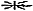 都市計画路線都市計画路線都市計画路線都市計画路線都市計画路線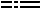 　道路となる土地の地名地番　　　　　　　　　　　　　　　　　　　　　　　　　　指定幅員　　　　　m　・　指定延長　　　　　　m　・　道路面積　　　　　　m2　有効幅員　　　　　m　・　有効延長　　　　　　m　・　関係土地面積　　　　m2　　　　　　　　　　 　　　　　　　　　　　　　 　　　合計面積　　　　　　m2　道路となる土地の地名地番　　　　　　　　　　　　　　　　　　　　　　　　　　指定幅員　　　　　m　・　指定延長　　　　　　m　・　道路面積　　　　　　m2　有効幅員　　　　　m　・　有効延長　　　　　　m　・　関係土地面積　　　　m2　　　　　　　　　　 　　　　　　　　　　　　　 　　　合計面積　　　　　　m2　道路となる土地の地名地番　　　　　　　　　　　　　　　　　　　　　　　　　　指定幅員　　　　　m　・　指定延長　　　　　　m　・　道路面積　　　　　　m2　有効幅員　　　　　m　・　有効延長　　　　　　m　・　関係土地面積　　　　m2　　　　　　　　　　 　　　　　　　　　　　　　 　　　合計面積　　　　　　m2　道路となる土地の地名地番　　　　　　　　　　　　　　　　　　　　　　　　　　指定幅員　　　　　m　・　指定延長　　　　　　m　・　道路面積　　　　　　m2　有効幅員　　　　　m　・　有効延長　　　　　　m　・　関係土地面積　　　　m2　　　　　　　　　　 　　　　　　　　　　　　　 　　　合計面積　　　　　　m2標識の位置標識の位置標識の位置標識の位置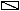 既存道路既存道路既存道路既存道路既存道路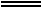 　道路となる土地の地名地番　　　　　　　　　　　　　　　　　　　　　　　　　　指定幅員　　　　　m　・　指定延長　　　　　　m　・　道路面積　　　　　　m2　有効幅員　　　　　m　・　有効延長　　　　　　m　・　関係土地面積　　　　m2　　　　　　　　　　 　　　　　　　　　　　　　 　　　合計面積　　　　　　m2　道路となる土地の地名地番　　　　　　　　　　　　　　　　　　　　　　　　　　指定幅員　　　　　m　・　指定延長　　　　　　m　・　道路面積　　　　　　m2　有効幅員　　　　　m　・　有効延長　　　　　　m　・　関係土地面積　　　　m2　　　　　　　　　　 　　　　　　　　　　　　　 　　　合計面積　　　　　　m2　道路となる土地の地名地番　　　　　　　　　　　　　　　　　　　　　　　　　　指定幅員　　　　　m　・　指定延長　　　　　　m　・　道路面積　　　　　　m2　有効幅員　　　　　m　・　有効延長　　　　　　m　・　関係土地面積　　　　m2　　　　　　　　　　 　　　　　　　　　　　　　 　　　合計面積　　　　　　m2　道路となる土地の地名地番　　　　　　　　　　　　　　　　　　　　　　　　　　指定幅員　　　　　m　・　指定延長　　　　　　m　・　道路面積　　　　　　m2　有効幅員　　　　　m　・　有効延長　　　　　　m　・　関係土地面積　　　　m2　　　　　　　　　　 　　　　　　　　　　　　　 　　　合計面積　　　　　　m2塀(構造を記入のこと)塀(構造を記入のこと)塀(構造を記入のこと)塀(構造を記入のこと)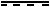 市郡界市郡界市郡界市郡界市郡界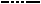 　道路となる土地の地名地番　　　　　　　　　　　　　　　　　　　　　　　　　　指定幅員　　　　　m　・　指定延長　　　　　　m　・　道路面積　　　　　　m2　有効幅員　　　　　m　・　有効延長　　　　　　m　・　関係土地面積　　　　m2　　　　　　　　　　 　　　　　　　　　　　　　 　　　合計面積　　　　　　m2　道路となる土地の地名地番　　　　　　　　　　　　　　　　　　　　　　　　　　指定幅員　　　　　m　・　指定延長　　　　　　m　・　道路面積　　　　　　m2　有効幅員　　　　　m　・　有効延長　　　　　　m　・　関係土地面積　　　　m2　　　　　　　　　　 　　　　　　　　　　　　　 　　　合計面積　　　　　　m2　道路となる土地の地名地番　　　　　　　　　　　　　　　　　　　　　　　　　　指定幅員　　　　　m　・　指定延長　　　　　　m　・　道路面積　　　　　　m2　有効幅員　　　　　m　・　有効延長　　　　　　m　・　関係土地面積　　　　m2　　　　　　　　　　 　　　　　　　　　　　　　 　　　合計面積　　　　　　m2　道路となる土地の地名地番　　　　　　　　　　　　　　　　　　　　　　　　　　指定幅員　　　　　m　・　指定延長　　　　　　m　・　道路面積　　　　　　m2　有効幅員　　　　　m　・　有効延長　　　　　　m　・　関係土地面積　　　　m2　　　　　　　　　　 　　　　　　　　　　　　　 　　　合計面積　　　　　　m2主要出入口主要出入口主要出入口主要出入口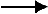 指定された道路の位置及び建築線(指定年月日及び番号を記入)指定された道路の位置及び建築線(指定年月日及び番号を記入)指定された道路の位置及び建築線(指定年月日及び番号を記入)指定された道路の位置及び建築線(指定年月日及び番号を記入)指定された道路の位置及び建築線(指定年月日及び番号を記入)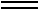 　道路となる土地の地名地番　　　　　　　　　　　　　　　　　　　　　　　　　　指定幅員　　　　　m　・　指定延長　　　　　　m　・　道路面積　　　　　　m2　有効幅員　　　　　m　・　有効延長　　　　　　m　・　関係土地面積　　　　m2　　　　　　　　　　 　　　　　　　　　　　　　 　　　合計面積　　　　　　m2　道路となる土地の地名地番　　　　　　　　　　　　　　　　　　　　　　　　　　指定幅員　　　　　m　・　指定延長　　　　　　m　・　道路面積　　　　　　m2　有効幅員　　　　　m　・　有効延長　　　　　　m　・　関係土地面積　　　　m2　　　　　　　　　　 　　　　　　　　　　　　　 　　　合計面積　　　　　　m2　道路となる土地の地名地番　　　　　　　　　　　　　　　　　　　　　　　　　　指定幅員　　　　　m　・　指定延長　　　　　　m　・　道路面積　　　　　　m2　有効幅員　　　　　m　・　有効延長　　　　　　m　・　関係土地面積　　　　m2　　　　　　　　　　 　　　　　　　　　　　　　 　　　合計面積　　　　　　m2　道路となる土地の地名地番　　　　　　　　　　　　　　　　　　　　　　　　　　指定幅員　　　　　m　・　指定延長　　　　　　m　・　道路面積　　　　　　m2　有効幅員　　　　　m　・　有効延長　　　　　　m　・　関係土地面積　　　　m2　　　　　　　　　　 　　　　　　　　　　　　　 　　　合計面積　　　　　　m2井戸井戸井戸井戸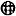 指定された道路の位置及び建築線(指定年月日及び番号を記入)指定された道路の位置及び建築線(指定年月日及び番号を記入)指定された道路の位置及び建築線(指定年月日及び番号を記入)指定された道路の位置及び建築線(指定年月日及び番号を記入)指定された道路の位置及び建築線(指定年月日及び番号を記入)　道路となる土地の地名地番　　　　　　　　　　　　　　　　　　　　　　　　　　指定幅員　　　　　m　・　指定延長　　　　　　m　・　道路面積　　　　　　m2　有効幅員　　　　　m　・　有効延長　　　　　　m　・　関係土地面積　　　　m2　　　　　　　　　　 　　　　　　　　　　　　　 　　　合計面積　　　　　　m2　道路となる土地の地名地番　　　　　　　　　　　　　　　　　　　　　　　　　　指定幅員　　　　　m　・　指定延長　　　　　　m　・　道路面積　　　　　　m2　有効幅員　　　　　m　・　有効延長　　　　　　m　・　関係土地面積　　　　m2　　　　　　　　　　 　　　　　　　　　　　　　 　　　合計面積　　　　　　m2　道路となる土地の地名地番　　　　　　　　　　　　　　　　　　　　　　　　　　指定幅員　　　　　m　・　指定延長　　　　　　m　・　道路面積　　　　　　m2　有効幅員　　　　　m　・　有効延長　　　　　　m　・　関係土地面積　　　　m2　　　　　　　　　　 　　　　　　　　　　　　　 　　　合計面積　　　　　　m2　道路となる土地の地名地番　　　　　　　　　　　　　　　　　　　　　　　　　　指定幅員　　　　　m　・　指定延長　　　　　　m　・　道路面積　　　　　　m2　有効幅員　　　　　m　・　有効延長　　　　　　m　・　関係土地面積　　　　m2　　　　　　　　　　 　　　　　　　　　　　　　 　　　合計面積　　　　　　m2生垣生垣生垣生垣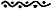 廃止・変更される道路の位置廃止・変更される道路の位置廃止・変更される道路の位置廃止・変更される道路の位置廃止・変更される道路の位置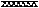 　道路となる土地の地名地番　　　　　　　　　　　　　　　　　　　　　　　　　　指定幅員　　　　　m　・　指定延長　　　　　　m　・　道路面積　　　　　　m2　有効幅員　　　　　m　・　有効延長　　　　　　m　・　関係土地面積　　　　m2　　　　　　　　　　 　　　　　　　　　　　　　 　　　合計面積　　　　　　m2　道路となる土地の地名地番　　　　　　　　　　　　　　　　　　　　　　　　　　指定幅員　　　　　m　・　指定延長　　　　　　m　・　道路面積　　　　　　m2　有効幅員　　　　　m　・　有効延長　　　　　　m　・　関係土地面積　　　　m2　　　　　　　　　　 　　　　　　　　　　　　　 　　　合計面積　　　　　　m2　道路となる土地の地名地番　　　　　　　　　　　　　　　　　　　　　　　　　　指定幅員　　　　　m　・　指定延長　　　　　　m　・　道路面積　　　　　　m2　有効幅員　　　　　m　・　有効延長　　　　　　m　・　関係土地面積　　　　m2　　　　　　　　　　 　　　　　　　　　　　　　 　　　合計面積　　　　　　m2　道路となる土地の地名地番　　　　　　　　　　　　　　　　　　　　　　　　　　指定幅員　　　　　m　・　指定延長　　　　　　m　・　道路面積　　　　　　m2　有効幅員　　　　　m　・　有効延長　　　　　　m　・　関係土地面積　　　　m2　　　　　　　　　　 　　　　　　　　　　　　　 　　　合計面積　　　　　　m2予定建築物(用途を記入)予定建築物(用途を記入)予定建築物(用途を記入)予定建築物(用途を記入)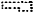 申請する道路の位置申請する道路の位置申請する道路の位置申請する道路の位置申請する道路の位置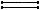 　道路となる土地の地名地番　　　　　　　　　　　　　　　　　　　　　　　　　　指定幅員　　　　　m　・　指定延長　　　　　　m　・　道路面積　　　　　　m2　有効幅員　　　　　m　・　有効延長　　　　　　m　・　関係土地面積　　　　m2　　　　　　　　　　 　　　　　　　　　　　　　 　　　合計面積　　　　　　m2　道路となる土地の地名地番　　　　　　　　　　　　　　　　　　　　　　　　　　指定幅員　　　　　m　・　指定延長　　　　　　m　・　道路面積　　　　　　m2　有効幅員　　　　　m　・　有効延長　　　　　　m　・　関係土地面積　　　　m2　　　　　　　　　　 　　　　　　　　　　　　　 　　　合計面積　　　　　　m2　道路となる土地の地名地番　　　　　　　　　　　　　　　　　　　　　　　　　　指定幅員　　　　　m　・　指定延長　　　　　　m　・　道路面積　　　　　　m2　有効幅員　　　　　m　・　有効延長　　　　　　m　・　関係土地面積　　　　m2　　　　　　　　　　 　　　　　　　　　　　　　 　　　合計面積　　　　　　m2　道路となる土地の地名地番　　　　　　　　　　　　　　　　　　　　　　　　　　指定幅員　　　　　m　・　指定延長　　　　　　m　・　道路面積　　　　　　m2　有効幅員　　　　　m　・　有効延長　　　　　　m　・　関係土地面積　　　　m2　　　　　　　　　　 　　　　　　　　　　　　　 　　　合計面積　　　　　　m2既存建築物(用途を記入)既存建築物(用途を記入)既存建築物(用途を記入)既存建築物(用途を記入)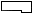 よう壁よう壁よう壁よう壁よう壁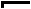 　道路となる土地の地名地番　　　　　　　　　　　　　　　　　　　　　　　　　　指定幅員　　　　　m　・　指定延長　　　　　　m　・　道路面積　　　　　　m2　有効幅員　　　　　m　・　有効延長　　　　　　m　・　関係土地面積　　　　m2　　　　　　　　　　 　　　　　　　　　　　　　 　　　合計面積　　　　　　m2　道路となる土地の地名地番　　　　　　　　　　　　　　　　　　　　　　　　　　指定幅員　　　　　m　・　指定延長　　　　　　m　・　道路面積　　　　　　m2　有効幅員　　　　　m　・　有効延長　　　　　　m　・　関係土地面積　　　　m2　　　　　　　　　　 　　　　　　　　　　　　　 　　　合計面積　　　　　　m2　道路となる土地の地名地番　　　　　　　　　　　　　　　　　　　　　　　　　　指定幅員　　　　　m　・　指定延長　　　　　　m　・　道路面積　　　　　　m2　有効幅員　　　　　m　・　有効延長　　　　　　m　・　関係土地面積　　　　m2　　　　　　　　　　 　　　　　　　　　　　　　 　　　合計面積　　　　　　m2　道路となる土地の地名地番　　　　　　　　　　　　　　　　　　　　　　　　　　指定幅員　　　　　m　・　指定延長　　　　　　m　・　道路面積　　　　　　m2　有効幅員　　　　　m　・　有効延長　　　　　　m　・　関係土地面積　　　　m2　　　　　　　　　　 　　　　　　　　　　　　　 　　　合計面積　　　　　　m2敷地界敷地界敷地界敷地界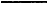 高圧線高圧線高圧線高圧線高圧線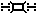 　道路となる土地の地名地番　　　　　　　　　　　　　　　　　　　　　　　　　　指定幅員　　　　　m　・　指定延長　　　　　　m　・　道路面積　　　　　　m2　有効幅員　　　　　m　・　有効延長　　　　　　m　・　関係土地面積　　　　m2　　　　　　　　　　 　　　　　　　　　　　　　 　　　合計面積　　　　　　m2　道路となる土地の地名地番　　　　　　　　　　　　　　　　　　　　　　　　　　指定幅員　　　　　m　・　指定延長　　　　　　m　・　道路面積　　　　　　m2　有効幅員　　　　　m　・　有効延長　　　　　　m　・　関係土地面積　　　　m2　　　　　　　　　　 　　　　　　　　　　　　　 　　　合計面積　　　　　　m2　道路となる土地の地名地番　　　　　　　　　　　　　　　　　　　　　　　　　　指定幅員　　　　　m　・　指定延長　　　　　　m　・　道路面積　　　　　　m2　有効幅員　　　　　m　・　有効延長　　　　　　m　・　関係土地面積　　　　m2　　　　　　　　　　 　　　　　　　　　　　　　 　　　合計面積　　　　　　m2　道路となる土地の地名地番　　　　　　　　　　　　　　　　　　　　　　　　　　指定幅員　　　　　m　・　指定延長　　　　　　m　・　道路面積　　　　　　m2　有効幅員　　　　　m　・　有効延長　　　　　　m　・　関係土地面積　　　　m2　　　　　　　　　　 　　　　　　　　　　　　　 　　　合計面積　　　　　　m2地番界地番界地番界地番界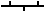 がけがけがけがけがけ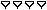 　道路となる土地の地名地番　　　　　　　　　　　　　　　　　　　　　　　　　　指定幅員　　　　　m　・　指定延長　　　　　　m　・　道路面積　　　　　　m2　有効幅員　　　　　m　・　有効延長　　　　　　m　・　関係土地面積　　　　m2　　　　　　　　　　 　　　　　　　　　　　　　 　　　合計面積　　　　　　m2　道路となる土地の地名地番　　　　　　　　　　　　　　　　　　　　　　　　　　指定幅員　　　　　m　・　指定延長　　　　　　m　・　道路面積　　　　　　m2　有効幅員　　　　　m　・　有効延長　　　　　　m　・　関係土地面積　　　　m2　　　　　　　　　　 　　　　　　　　　　　　　 　　　合計面積　　　　　　m2　道路となる土地の地名地番　　　　　　　　　　　　　　　　　　　　　　　　　　指定幅員　　　　　m　・　指定延長　　　　　　m　・　道路面積　　　　　　m2　有効幅員　　　　　m　・　有効延長　　　　　　m　・　関係土地面積　　　　m2　　　　　　　　　　 　　　　　　　　　　　　　 　　　合計面積　　　　　　m2　道路となる土地の地名地番　　　　　　　　　　　　　　　　　　　　　　　　　　指定幅員　　　　　m　・　指定延長　　　　　　m　・　道路面積　　　　　　m2　有効幅員　　　　　m　・　有効延長　　　　　　m　・　関係土地面積　　　　m2　　　　　　　　　　 　　　　　　　　　　　　　 　　　合計面積　　　　　　m2町村界町村界町村界町村界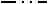 水路等水路等水路等水路等水路等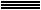 　道路となる土地の地名地番　　　　　　　　　　　　　　　　　　　　　　　　　　指定幅員　　　　　m　・　指定延長　　　　　　m　・　道路面積　　　　　　m2　有効幅員　　　　　m　・　有効延長　　　　　　m　・　関係土地面積　　　　m2　　　　　　　　　　 　　　　　　　　　　　　　 　　　合計面積　　　　　　m2　道路となる土地の地名地番　　　　　　　　　　　　　　　　　　　　　　　　　　指定幅員　　　　　m　・　指定延長　　　　　　m　・　道路面積　　　　　　m2　有効幅員　　　　　m　・　有効延長　　　　　　m　・　関係土地面積　　　　m2　　　　　　　　　　 　　　　　　　　　　　　　 　　　合計面積　　　　　　m2　道路となる土地の地名地番　　　　　　　　　　　　　　　　　　　　　　　　　　指定幅員　　　　　m　・　指定延長　　　　　　m　・　道路面積　　　　　　m2　有効幅員　　　　　m　・　有効延長　　　　　　m　・　関係土地面積　　　　m2　　　　　　　　　　 　　　　　　　　　　　　　 　　　合計面積　　　　　　m2　道路となる土地の地名地番　　　　　　　　　　　　　　　　　　　　　　　　　　指定幅員　　　　　m　・　指定延長　　　　　　m　・　道路面積　　　　　　m2　有効幅員　　　　　m　・　有効延長　　　　　　m　・　関係土地面積　　　　m2　　　　　　　　　　 　　　　　　　　　　　　　 　　　合計面積　　　　　　m2(注意)1　承諾書の「権利別」欄は、土地の所有者及びその土地又はその土地にある建築物若しくは工作物について該当する権利をそれぞれ記入してください。2　図中に地番、地目、権利別及び氏名をそれぞれ記入してください。3　縮尺は付近見取図1／2500位、平面図1／250位又は1／600位、構造図1／50位とします。4　備考欄には権利者の承諾に関連し特記すべき事項を記入してください。5　申請の道路の幅員及び長さの単位は、メートル(小数点以下2位まで)とします。6　付近見取図及び道路構造図(土地に高低差がある場合は断面図を記入)を添付してください。7　付近見取図、地籍図の方位は一致させてください。8　近隣境界又は測量の起点から申請道路までの距離を記入してください。9　※印の欄は記入しないでください。(注意)1　承諾書の「権利別」欄は、土地の所有者及びその土地又はその土地にある建築物若しくは工作物について該当する権利をそれぞれ記入してください。2　図中に地番、地目、権利別及び氏名をそれぞれ記入してください。3　縮尺は付近見取図1／2500位、平面図1／250位又は1／600位、構造図1／50位とします。4　備考欄には権利者の承諾に関連し特記すべき事項を記入してください。5　申請の道路の幅員及び長さの単位は、メートル(小数点以下2位まで)とします。6　付近見取図及び道路構造図(土地に高低差がある場合は断面図を記入)を添付してください。7　付近見取図、地籍図の方位は一致させてください。8　近隣境界又は測量の起点から申請道路までの距離を記入してください。9　※印の欄は記入しないでください。(注意)1　承諾書の「権利別」欄は、土地の所有者及びその土地又はその土地にある建築物若しくは工作物について該当する権利をそれぞれ記入してください。2　図中に地番、地目、権利別及び氏名をそれぞれ記入してください。3　縮尺は付近見取図1／2500位、平面図1／250位又は1／600位、構造図1／50位とします。4　備考欄には権利者の承諾に関連し特記すべき事項を記入してください。5　申請の道路の幅員及び長さの単位は、メートル(小数点以下2位まで)とします。6　付近見取図及び道路構造図(土地に高低差がある場合は断面図を記入)を添付してください。7　付近見取図、地籍図の方位は一致させてください。8　近隣境界又は測量の起点から申請道路までの距離を記入してください。9　※印の欄は記入しないでください。(注意)1　承諾書の「権利別」欄は、土地の所有者及びその土地又はその土地にある建築物若しくは工作物について該当する権利をそれぞれ記入してください。2　図中に地番、地目、権利別及び氏名をそれぞれ記入してください。3　縮尺は付近見取図1／2500位、平面図1／250位又は1／600位、構造図1／50位とします。4　備考欄には権利者の承諾に関連し特記すべき事項を記入してください。5　申請の道路の幅員及び長さの単位は、メートル(小数点以下2位まで)とします。6　付近見取図及び道路構造図(土地に高低差がある場合は断面図を記入)を添付してください。7　付近見取図、地籍図の方位は一致させてください。8　近隣境界又は測量の起点から申請道路までの距離を記入してください。9　※印の欄は記入しないでください。(注意)1　承諾書の「権利別」欄は、土地の所有者及びその土地又はその土地にある建築物若しくは工作物について該当する権利をそれぞれ記入してください。2　図中に地番、地目、権利別及び氏名をそれぞれ記入してください。3　縮尺は付近見取図1／2500位、平面図1／250位又は1／600位、構造図1／50位とします。4　備考欄には権利者の承諾に関連し特記すべき事項を記入してください。5　申請の道路の幅員及び長さの単位は、メートル(小数点以下2位まで)とします。6　付近見取図及び道路構造図(土地に高低差がある場合は断面図を記入)を添付してください。7　付近見取図、地籍図の方位は一致させてください。8　近隣境界又は測量の起点から申請道路までの距離を記入してください。9　※印の欄は記入しないでください。(注意)1　承諾書の「権利別」欄は、土地の所有者及びその土地又はその土地にある建築物若しくは工作物について該当する権利をそれぞれ記入してください。2　図中に地番、地目、権利別及び氏名をそれぞれ記入してください。3　縮尺は付近見取図1／2500位、平面図1／250位又は1／600位、構造図1／50位とします。4　備考欄には権利者の承諾に関連し特記すべき事項を記入してください。5　申請の道路の幅員及び長さの単位は、メートル(小数点以下2位まで)とします。6　付近見取図及び道路構造図(土地に高低差がある場合は断面図を記入)を添付してください。7　付近見取図、地籍図の方位は一致させてください。8　近隣境界又は測量の起点から申請道路までの距離を記入してください。9　※印の欄は記入しないでください。(注意)1　承諾書の「権利別」欄は、土地の所有者及びその土地又はその土地にある建築物若しくは工作物について該当する権利をそれぞれ記入してください。2　図中に地番、地目、権利別及び氏名をそれぞれ記入してください。3　縮尺は付近見取図1／2500位、平面図1／250位又は1／600位、構造図1／50位とします。4　備考欄には権利者の承諾に関連し特記すべき事項を記入してください。5　申請の道路の幅員及び長さの単位は、メートル(小数点以下2位まで)とします。6　付近見取図及び道路構造図(土地に高低差がある場合は断面図を記入)を添付してください。7　付近見取図、地籍図の方位は一致させてください。8　近隣境界又は測量の起点から申請道路までの距離を記入してください。9　※印の欄は記入しないでください。(注意)1　承諾書の「権利別」欄は、土地の所有者及びその土地又はその土地にある建築物若しくは工作物について該当する権利をそれぞれ記入してください。2　図中に地番、地目、権利別及び氏名をそれぞれ記入してください。3　縮尺は付近見取図1／2500位、平面図1／250位又は1／600位、構造図1／50位とします。4　備考欄には権利者の承諾に関連し特記すべき事項を記入してください。5　申請の道路の幅員及び長さの単位は、メートル(小数点以下2位まで)とします。6　付近見取図及び道路構造図(土地に高低差がある場合は断面図を記入)を添付してください。7　付近見取図、地籍図の方位は一致させてください。8　近隣境界又は測量の起点から申請道路までの距離を記入してください。9　※印の欄は記入しないでください。(注意)1　承諾書の「権利別」欄は、土地の所有者及びその土地又はその土地にある建築物若しくは工作物について該当する権利をそれぞれ記入してください。2　図中に地番、地目、権利別及び氏名をそれぞれ記入してください。3　縮尺は付近見取図1／2500位、平面図1／250位又は1／600位、構造図1／50位とします。4　備考欄には権利者の承諾に関連し特記すべき事項を記入してください。5　申請の道路の幅員及び長さの単位は、メートル(小数点以下2位まで)とします。6　付近見取図及び道路構造図(土地に高低差がある場合は断面図を記入)を添付してください。7　付近見取図、地籍図の方位は一致させてください。8　近隣境界又は測量の起点から申請道路までの距離を記入してください。9　※印の欄は記入しないでください。(注意)1　承諾書の「権利別」欄は、土地の所有者及びその土地又はその土地にある建築物若しくは工作物について該当する権利をそれぞれ記入してください。2　図中に地番、地目、権利別及び氏名をそれぞれ記入してください。3　縮尺は付近見取図1／2500位、平面図1／250位又は1／600位、構造図1／50位とします。4　備考欄には権利者の承諾に関連し特記すべき事項を記入してください。5　申請の道路の幅員及び長さの単位は、メートル(小数点以下2位まで)とします。6　付近見取図及び道路構造図(土地に高低差がある場合は断面図を記入)を添付してください。7　付近見取図、地籍図の方位は一致させてください。8　近隣境界又は測量の起点から申請道路までの距離を記入してください。9　※印の欄は記入しないでください。(注意)1　承諾書の「権利別」欄は、土地の所有者及びその土地又はその土地にある建築物若しくは工作物について該当する権利をそれぞれ記入してください。2　図中に地番、地目、権利別及び氏名をそれぞれ記入してください。3　縮尺は付近見取図1／2500位、平面図1／250位又は1／600位、構造図1／50位とします。4　備考欄には権利者の承諾に関連し特記すべき事項を記入してください。5　申請の道路の幅員及び長さの単位は、メートル(小数点以下2位まで)とします。6　付近見取図及び道路構造図(土地に高低差がある場合は断面図を記入)を添付してください。7　付近見取図、地籍図の方位は一致させてください。8　近隣境界又は測量の起点から申請道路までの距離を記入してください。9　※印の欄は記入しないでください。(注意)1　承諾書の「権利別」欄は、土地の所有者及びその土地又はその土地にある建築物若しくは工作物について該当する権利をそれぞれ記入してください。2　図中に地番、地目、権利別及び氏名をそれぞれ記入してください。3　縮尺は付近見取図1／2500位、平面図1／250位又は1／600位、構造図1／50位とします。4　備考欄には権利者の承諾に関連し特記すべき事項を記入してください。5　申請の道路の幅員及び長さの単位は、メートル(小数点以下2位まで)とします。6　付近見取図及び道路構造図(土地に高低差がある場合は断面図を記入)を添付してください。7　付近見取図、地籍図の方位は一致させてください。8　近隣境界又は測量の起点から申請道路までの距離を記入してください。9　※印の欄は記入しないでください。